Erläuterungen:Personen, die Pflanzenschutzmittel beruflich verwenden sind Personen, die im Zuge ihrer beruflichen Tätigkeit Pflanzenschutzmittel verwenden; ihnen gleichgestellt sind Personen, die Pflanzenschutzmittel, die für die berufliche Verwendung zugelassen sind, verwenden (§ 2 Abs. 2 lit. b Vorarlberger Pflanzenschutzmittelgesetz).Personen, die Pflanzenschutzmittel beruflich verwenden, haben Aufzeichnungen gemäß Art. 67 Abs. 1 der Verordnung (EG) Nr. 1107/2009 zu führen. Sind in einem Betrieb mehrere Personen, die Pflanzenschutzmittel beruflich verwenden, tätig, sind die Aufzeichnungen überdies von der Person, die den Betrieb führt, zusammenzuführen (§ 19 Abs. 1 Vorarlberger Pflanzenschutzmittelgesetz).Berufliche Verwender von Pflanzenschutzmittel führen über mindestens drei Jahre Aufzeichnungen über die Pflanzenschutzmittel, die sie verwenden, in denen die Bezeichnung des Pflanzenschutzmittels, der Zeitpunkt der Verwendung, die verwendete Menge, die behandelte Fläche und die Kulturpflanze, für die das Pflanzenschutzmittel verwendet wurde, vermerkt sind (Art 67 Verordnung (EG) Nr. 1107/2009).Weiterführende Informationen zu den einzelnen Pflanzenschutzmitteln sind auf der Internetseite https://www.baes.gv.at/zulassung/pflanzenschutzmittel/pflanzenschutzmittelregister abrufbar.Aufzeichnungen über Pflanzenschutzmittel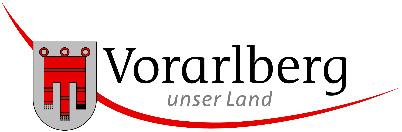 nach § 19 Vorarlberger Pflanzenschutzgesetz und Art 67 der Verordnung (EG) Nr. 1107/2009(nicht rechtsverbindliche Vorlage)Aufzeichnungen über Pflanzenschutzmittelnach § 19 Vorarlberger Pflanzenschutzgesetz und Art 67 der Verordnung (EG) Nr. 1107/2009(nicht rechtsverbindliche Vorlage)Aufzeichnungen über Pflanzenschutzmittelnach § 19 Vorarlberger Pflanzenschutzgesetz und Art 67 der Verordnung (EG) Nr. 1107/2009(nicht rechtsverbindliche Vorlage)Aufzeichnungen über Pflanzenschutzmittelnach § 19 Vorarlberger Pflanzenschutzgesetz und Art 67 der Verordnung (EG) Nr. 1107/2009(nicht rechtsverbindliche Vorlage)Aufzeichnungen über Pflanzenschutzmittelnach § 19 Vorarlberger Pflanzenschutzgesetz und Art 67 der Verordnung (EG) Nr. 1107/2009(nicht rechtsverbindliche Vorlage)Aufzeichnungen über Pflanzenschutzmittelnach § 19 Vorarlberger Pflanzenschutzgesetz und Art 67 der Verordnung (EG) Nr. 1107/2009(nicht rechtsverbindliche Vorlage)NameNameAdresseAdresseBetriebsnummerJahrAnwendungs-datumKulturBehandelte Fläche(Feldstück, Schlagbezeichnung bzw. Nummer laut Flächennutzungsliste MFA)VerwendetesPflanzenschutzmittel(exakte Handelsbezeichnung, wenn möglich Registernummer mitaufzeichnen)Aufwandmenge(pro Hektar oder Konzentration, falls eine Aufwandsmenge nicht vorgesehen ist)Name des Anwenders(nur auszufüllen, wenn Angabe in der Kopfzeile nicht ident)Anwendungs-datumKulturBehandelte Fläche(Feldstück, Schlagbezeichnung bzw. Nummer laut Flächennutzungsliste MFA)VerwendetesPflanzenschutzmittel(exakte Handelsbezeichnung, wenn möglich Registernummer mitaufzeichnen)Aufwandmenge(pro Hektar oder Konzentration, falls eine Aufwandsmenge nicht vorgesehen ist)Name des Anwenders(nur auszufüllen, wenn Angabe in der Kopfzeile nicht ident)